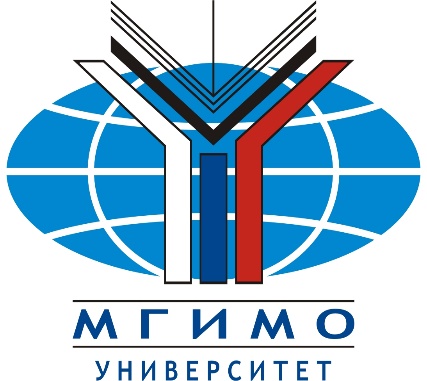 ИНФОРМАЦИОННОЕ ПИСЬМОСТУДЕНЧЕСКАЯ КОНФЕРЕНЦИЯ«РОССИЯ И ГРЕЦИЯ»Место и дата проведения:  Москва, МГИМО, 10 ноября 2016 г.В рамках объявленного перекрестного года  России в Греции и Греции в России в 2016 г.,  секция греческого языка кафедры стран Центральной и Юго-Восточной Европы МГИМО проводит 10 ноября  2016 г. (четверг) студенческую конференцию «Россия и Греция». Приглашаются к участию студенты российских вузов с докладами по широкому кругу вопросов: греческий язык, история, международные отношения, литература, культура, экономика, журналистика, фольклор, обычаи и нравы и т.д.  По итогам конференции предполагается публикация сборника материалов конференции (требования по оформлению статей будут направлены участникам отдельно). Конференция торжественно завершится проведением традиционного вечера Клуба греческого языка МГИМО с участием докладчиков и гостей конференции, официальных гостей и выпускников МГИМО с греческим языком разных лет.Процедура подачи заявокДля подачи заявки необходимо заполнить приведенную ниже форму  и отправить ее на электронную почту studconference2016@yandex.ru.Заявки принимаются до 5 октября 2016 г. (включительно)Заявка на участиеРабочие языки конференции: русский, новогреческий. Регламент доклада – 15 минут. В конце каждого доклада предполагается обсуждение - 5 минут.Информацию о включении вашей заявки в программу конференции Вы получите не позднее 15 октября 2016 г.Обращаем Ваше внимание, что все расходы по перелету/переезду  и проживанию участники конференции берут на себя.По всем текущим вопросам можно обращаться на почту   studconference2016@yandex.ru. С уважением,Организационный комитет конференцииФ.И.ОМесто учебы, курс, факультетГород, населенный пункт РФНаучные интересыАдресТелефонe-mailНазвание докладаКраткая аннотация (до 300 слов)